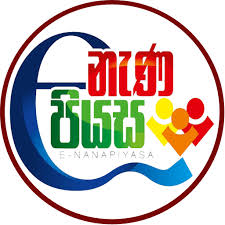 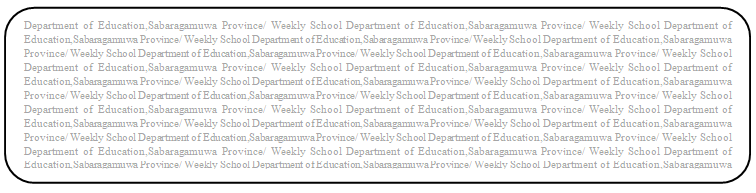 01 පාඩම - ගැටලු විසඳමු දැහැමි විලසින්01 පාඩමේ 1,2,3,4 පිටු හොඳින් කියවන්න.(1) ‍දෙව්දත් තෙරුන් බුදුන්‍ගෙන් ඉල්ලා සිටි පංච වරය නම් කරන්න.(2) සිව්වණක් පිරිස නම් කරන්න. (3) අෂ්ට ගරු ධර්ම නම් කරන්න.(4) පහත කවිය සම්පූර්ණ කර කට පාඩම් කරන්න.ඉඳ ඉඳ එක වෙහෙරවිඳ විඳ දහම් මනහර..................................................................